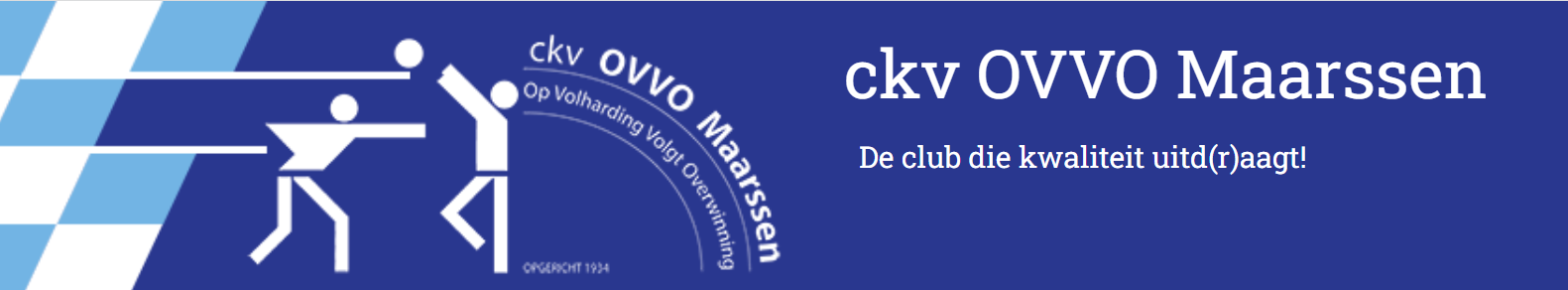 De Vrienden van OVVOJa, ik wil óók een vriend van OVVO worden!Alle ins en outs heb ik als bijlage bij deze aanmelding ontvangen.Ik lever een bijdrage op de volgende manier:Ik doneer minstens 5 jaar achtereen (en daarna jaarlijks tot wederopzegging) 			€ 50,--	 € 75,--      € 100,--	€ 125,--	€ 150,--		een ander bedrag namelijk € Ik doneer voor dit jaar (en daarna jaarlijks tot wederopzegging)		€ 50,--	 € 75,--      € 100,--	€ 125,--	€ 150,--		een ander bedrag namelijk € Graag mijn bedrag afschrijven in 5 gelijke maandelijkse termijnen.Naam: ………………………………………………………………………………..Telefoonnummer:…………………………………………………………………E-mail:…………………………………………………………………………………IBAN:   NL	……………………………………………………………………………Ik machtig c.k.v. O.V.V.O. om het aangekruiste bedrag via een doorlopende SEPA-incasso van mijn IBAN te incasseren (voor het éérst rond de 25e van de maand volgend na datum ondertekening). Het bedrag zal geboekt worden t.g.v. rek.nr. NL04RABO0380412837 t.n.v. c.k.v. O.V.V.O.Voor akkoord/handtekening: …………………………………	Datum……………………………Handtekeningen namens De Vrienden van OVVO:    T.J. Dorst:  (exemplaar voor De Vrienden van OVVO)	          	 J. van Bruggen:De Vrienden van OVVO